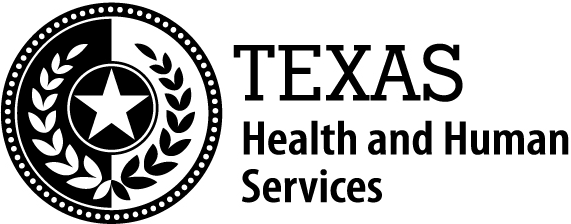 Caregiver IntakeForm 2270January 2024Area Agency on Aging of North Central TexasThe information on this form is needed to provide services. All information is confidential and will be guarded against unofficial use     and shared only to get services started or changed. *Release of Information and Client Rights and Responsibilities explained.Note: All items marked with an asterisk (*) are required.Part I – Caregiver IdentificationPart I – Caregiver IdentificationPart I – Caregiver IdentificationPart I – Caregiver IdentificationPart I – Caregiver IdentificationPart I – Caregiver IdentificationPart I – Caregiver IdentificationPart I – Caregiver IdentificationPart I – Caregiver Identification*Date:*Date:SPURS ID No.:SPURS ID No.:SPURS ID No.:SPURS ID No.:Primary Language:Primary Language:Primary Language:*Last Name:*First Name:*First Name:*MI:*MI:*Date of Birth:*Date of Birth:*Gender: Female         Male Other            Unknown*Gender: Female         Male Other            Unknown*Street Address and Apt. No. or P.O. Box:*Street Address and Apt. No. or P.O. Box:*City:*State:*State:*ZIP Code:*ZIP Code:*County:*County:*Area Code and Phone No.:   Cell         Home        Other*Area Code and Phone No.:   Cell         Home        Other*Area Code and Phone No.:   Cell         Home        Other*Area Code and Phone No.:   Cell         Home        Other*Area Code and Phone No.:   Cell         Home        OtherEmail Address:Email Address:Email Address:Email Address:  Check if Mailing Address is different from Home Address and enter Mailing Address below:  Check if Mailing Address is different from Home Address and enter Mailing Address below:  Check if Mailing Address is different from Home Address and enter Mailing Address below:  Check if Mailing Address is different from Home Address and enter Mailing Address below:  Check if Mailing Address is different from Home Address and enter Mailing Address below:  Check if Mailing Address is different from Home Address and enter Mailing Address below:  Check if Mailing Address is different from Home Address and enter Mailing Address below:  Check if Mailing Address is different from Home Address and enter Mailing Address below:  Check if Mailing Address is different from Home Address and enter Mailing Address below:*Street Address and Apt. No.:*Street Address and Apt. No.:*City:*City:*State:*State:*ZIP Code:*ZIP Code:*County:*Ethnicity (Check One): Hispanic or Latino Not Hispanic or Latino Unknown*Ethnicity (Check One): Hispanic or Latino Not Hispanic or Latino Unknown*Race (Check all that apply):  American Indian or Alaska Native Asian Black or African American Native Hawaiian or Pacific Islander Non-Minority (White, Non-Hispanic)  White – Hispanic*Race (Check all that apply):  American Indian or Alaska Native Asian Black or African American Native Hawaiian or Pacific Islander Non-Minority (White, Non-Hispanic)  White – Hispanic*Race (Check all that apply):  American Indian or Alaska Native Asian Black or African American Native Hawaiian or Pacific Islander Non-Minority (White, Non-Hispanic)  White – Hispanic*Race (Check all that apply):  American Indian or Alaska Native Asian Black or African American Native Hawaiian or Pacific Islander Non-Minority (White, Non-Hispanic)  White – HispanicMarital Status (Check One): Married  Widowed  Divorced Separated Never Married Not ReportedMarital Status (Check One): Married  Widowed  Divorced Separated Never Married Not ReportedMarital Status (Check One): Married  Widowed  Divorced Separated Never Married Not Reported*Person lives alone?  Yes    No     Don't Know*Person lives alone?  Yes    No     Don't KnowTotal No. of People in Household:Total No. of People in Household:Total No. of People in Household:Total No. of People in Household:Monthly Household Income:Monthly Household Income:Monthly Household Income:Use current Department of Health and Human Services Federal Poverty Guidelines for size of  household to decide if person is at or below poverty.2024 limits:     $1,255 individual; $1,703 coupleUse current Department of Health and Human Services Federal Poverty Guidelines for size of  household to decide if person is at or below poverty.2024 limits:     $1,255 individual; $1,703 coupleUse current Department of Health and Human Services Federal Poverty Guidelines for size of  household to decide if person is at or below poverty.2024 limits:     $1,255 individual; $1,703 coupleUse current Department of Health and Human Services Federal Poverty Guidelines for size of  household to decide if person is at or below poverty.2024 limits:     $1,255 individual; $1,703 coupleUse current Department of Health and Human Services Federal Poverty Guidelines for size of  household to decide if person is at or below poverty.2024 limits:     $1,255 individual; $1,703 coupleUse current Department of Health and Human Services Federal Poverty Guidelines for size of  household to decide if person is at or below poverty.2024 limits:     $1,255 individual; $1,703 couple*At or below poverty?  Yes     No     Don't Know*At or below poverty?  Yes     No     Don't Know*At or below poverty?  Yes     No     Don't KnowPart II – Service(s) Requested (Completed by AAA or provider staff)List of Requested Services: Benefits Counseling Caregiver Education Emergency Response Sys. Health Maintenance Supplies Home-Delivered Meals Medication Management Nutritional Supplements Personal Care Prescription Assistance Residential Repair Respite Transportation Utility Assistance OtherPart III – Emergency Contact InformationPart III – Emergency Contact InformationPart III – Emergency Contact InformationContact Name:Relationship:Area Code and Phone No.:Primary Care Physician:Primary Care Physician:Area Code and Phone No.:Part IV – Relationship to Care Recipients(s)Part IV – Relationship to Care Recipients(s)Part IV – Relationship to Care Recipients(s)*Choose which of the following best fits the caregiver’s relationship to the care recipient:*Choose which of the following best fits the caregiver’s relationship to the care recipient:*Choose which of the following best fits the caregiver’s relationship to the care recipient: Relationship to care recipients(s) who is 60 or older or any age if diagnosed with Alzheimer’s disease or a brain disorder.Caregiver must be 18 or older. Relationship to care recipients(s) who is 60 or older or any age if diagnosed with Alzheimer’s disease or a brain disorder.Caregiver must be 18 or older. Relationship to care recipients(s) who is 60 or older or any age if diagnosed with Alzheimer’s disease or a brain disorder.Caregiver must be 18 or older. Husband                                                   Daughter or Daughter-in-Law                           Domestic Partner including Civil Union Wife                                                          Other Relative                                                   Sister Son or Son-in-Law                                   Non-Relative                                                     BrotherRelationship to care recipient(s) who is 18 or younger.Caregiver must be 55 or older, live with the care recipient(s) and meet the relationship requirement. Grandparents                                                           Other Relative                                       	Does the caregiver live with the care recipient?            Yes        No       Relationship to care recipient(s) who is 18 or younger.Caregiver must be 55 or older, live with the care recipient(s) and meet the relationship requirement. Grandparents                                                           Other Relative                                       	Does the caregiver live with the care recipient?            Yes        No       Relationship to care recipient(s) who is 18 or younger.Caregiver must be 55 or older, live with the care recipient(s) and meet the relationship requirement. Grandparents                                                           Other Relative                                       	Does the caregiver live with the care recipient?            Yes        No       Relationship to care recipient(s) with disability who is 19 or more, but not older than 59.Caregiver must be 55 or older, live with the care recipient and meet the relationship requirement. Parents                                    Grandparents                                Other Relative                              Non-Relative    	                                  Does the caregiver live with the care recipient?        Yes        No       Relationship to care recipient(s) with disability who is 19 or more, but not older than 59.Caregiver must be 55 or older, live with the care recipient and meet the relationship requirement. Parents                                    Grandparents                                Other Relative                              Non-Relative    	                                  Does the caregiver live with the care recipient?        Yes        No       Relationship to care recipient(s) with disability who is 19 or more, but not older than 59.Caregiver must be 55 or older, live with the care recipient and meet the relationship requirement. Parents                                    Grandparents                                Other Relative                              Non-Relative    	                                  Does the caregiver live with the care recipient?        Yes        No       Part V – Care Recipient IdentificationPart V – Care Recipient IdentificationPart V – Care Recipient IdentificationPart V – Care Recipient IdentificationPart V – Care Recipient IdentificationPart V – Care Recipient IdentificationPart V – Care Recipient IdentificationDoes the care recipient need an interpretation?   Yes    No	  If yes, who helps in the interpretation?  *If the care recipient is 60 or older, please complete the following:Does the care recipient need an interpretation?   Yes    No	  If yes, who helps in the interpretation?  *If the care recipient is 60 or older, please complete the following:Does the care recipient need an interpretation?   Yes    No	  If yes, who helps in the interpretation?  *If the care recipient is 60 or older, please complete the following:Does the care recipient need an interpretation?   Yes    No	  If yes, who helps in the interpretation?  *If the care recipient is 60 or older, please complete the following:Does the care recipient need an interpretation?   Yes    No	  If yes, who helps in the interpretation?  *If the care recipient is 60 or older, please complete the following:Does the care recipient need an interpretation?   Yes    No	  If yes, who helps in the interpretation?  *If the care recipient is 60 or older, please complete the following:Does the care recipient need an interpretation?   Yes    No	  If yes, who helps in the interpretation?  *If the care recipient is 60 or older, please complete the following:*Date:*Date:SPURS ID No.:SPURS ID No.:SPURS ID No.:Primary Language:Primary Language:*Last Name:*First Name:*First Name:*MI:*Date of Birth:*Date of Birth:*Gender: Female             Male Other                Unknown*Street Address and Apt. No. or P.O. Box:*Street Address and Apt. No. or P.O. Box:*City:*State:*ZIP Code:*ZIP Code:*County:*Area Code and Phone No.:   Cell         Home        Other*Area Code and Phone No.:   Cell         Home        Other*Area Code and Phone No.:   Cell         Home        Other*Area Code and Phone No.:   Cell         Home        OtherEmail Address:Email Address:Email Address:*Ethnicity (Check One):  Hispanic or Latino  Not Hispanic or Latino  Unknown*Ethnicity (Check One):  Hispanic or Latino  Not Hispanic or Latino  Unknown*Race (Check all that apply):  American Indian or Alaska Native  Asian Black or African American Native Hawaiian or Pacific Islander Non-Minority (White, Non-Hispanic)  White – Hispanic*Race (Check all that apply):  American Indian or Alaska Native  Asian Black or African American Native Hawaiian or Pacific Islander Non-Minority (White, Non-Hispanic)  White – Hispanic*Race (Check all that apply):  American Indian or Alaska Native  Asian Black or African American Native Hawaiian or Pacific Islander Non-Minority (White, Non-Hispanic)  White – HispanicMarital Status (Check One): Married Widowed  Divorced Separated Never Married Not ReportedMarital Status (Check One): Married Widowed  Divorced Separated Never Married Not Reported*If care recipient is 18 or younger, or has a disability and is 18 or more but not older than 59, complete the following:*If care recipient is 18 or younger, or has a disability and is 18 or more but not older than 59, complete the following:*If care recipient is 18 or younger, or has a disability and is 18 or more but not older than 59, complete the following:*If care recipient is 18 or younger, or has a disability and is 18 or more but not older than 59, complete the following:NameDate of BirthGenderRelationship to Caregiver*Name of AAA or Provider Staff Completing Caregiver Intake	*Date*Name of AAA or Provider Staff Completing Caregiver Intake	*Date*Name of AAA or Provider Staff Completing Caregiver Intake	*Date*Name of AAA or Provider Staff Completing Caregiver Intake	*DateDiagnosis of Care Recipient                       Referral made to HHS?           Name/Phone # of Person making ReferralDiagnosis of Care Recipient                       Referral made to HHS?           Name/Phone # of Person making ReferralDiagnosis of Care Recipient                       Referral made to HHS?           Name/Phone # of Person making Referral